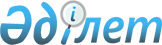 О предоставлении социальной помощи на приобретение топлива специалистам 
государственных организаций, проживающим и работающим в сельских населенных пунктах района
					
			Утративший силу
			
			
		
					Решение Хромтауского районного маслихата Актюбинской области от 26 октября 2009 года N 150. Зарегистрировано Управлением юстиции Хромтауского района Актюбинской области 25 ноября 2009 года за N 3-12-105. Утратило силу решением маслихата Хромтауского района Актюбинской области от 29 ноября 2012 года № 74      Сноска. Утратило силу решением маслихата Хромтауского района Актюбинской области от 29.11.2012 № 74.      

В соответствии с подпунктом 15 пункта 1 статьи 6 Закона Республики Казахстан «О местном государственном управлении и самоуправлении в Республике Казахстан» от 23 января 2001 года и пункта 5 статьи 18 Закона Республики Казахстан «О государственном регулировании развития агропромышленного комплекса и сельских территорий» от 8 июля 2005 года районный маслихат РЕШИЛ:



      1. Предоставить социальную помощь на приобретение топлива специалистам государственных организации здравоохранения, социального обеспечения, образования, культуры и спорта, проживающим и работающим в сельских населенных пунктах района.



      2. Установить социальную помощь в размере 10000 тенге.



      3. Настоящее решение вводится в действие по истечении десяти календарных дней после дня первого официального опубликования.         Председатель сессии             Секретарь районного

          районного маслихата                 маслихата

             О.Самуратов                     Д.Мулдашев
					© 2012. РГП на ПХВ «Институт законодательства и правовой информации Республики Казахстан» Министерства юстиции Республики Казахстан
				